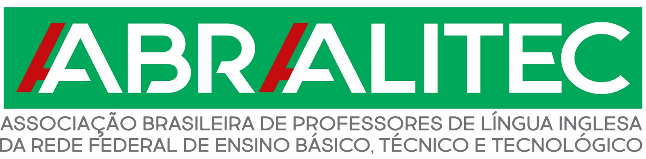 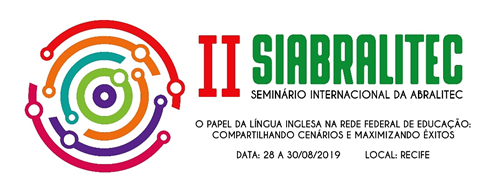 ANEXO I FORMULÁRIO DE INSCRIÇÃOASSOCIADO(A)Nome Completo:                                                                     Data de Nascimento:   ____/____/____Ano de adesão à ABRALITEC:                                                  Código de sócio(a):E-mail: 	Instituição de origem: Cargo / Função:CPF: Telefone:                                                              TIPO DE PARTICIPAÇÃO NO II SIABRALITEC:(   ) Apenas como ouvinte;(   ) Ouvinte e apresentação de comunicação oral;(   ) Ouvinte e composição de mesa-redonda;(   ) Ouvinte e apresentação de pôster.Confirmo que todas as informações acima são verdadeiras e que não fui contemplado(a) com quaisquer tipos de recursos financeiros para participar do II SIABRALITEC. Firmo o compromisso de comunicar à ABRALITEC, caso receba recursos externos a este Edital para tal fim.ASSINATURA DO ASSOCIADO(A)